Avant de compléter, signer et déposer votre dossier, nous vous conseillons fortement de lire attentivement le règlement de bourse disponible sur notre site internet.-VOTRE IDENTITE                                          L’adresse valide doit être impérativement en Ille-Vilaine -VOTRE DESTINATION  PAYS : …………………………………………………………………………………..VILLES : …………………………………………………………………………………DATES DE VOTRE SEJOUR Date de début [jj/mm/aa] : ……………………. Date de fin [jj/mm/aa] : ……………………….Merci de prendre en compte les dates sur les attestations et conventions (si organisation identifiée au dépôt du dossier)NATURE DE VOTRE PROJET         Merci de cocher votre réponse	VOTRE SITUATION ACTUELLE Votre statut : inscrit au pôle emploi, à la recherche d’un emploi mais non inscrit au pôle emploi, étudiant, lycéen, collégien/ en contrat à durée indéterminé, à durée déterminée / en formation continue / autre (à préciser)Réponse : _____________________________________________________________________________________________Dernier Diplôme ou dernière certification obtenu·e Ex : BAC général / Titre professionnel Assistante RH/ CAP petite enfance / DNB / Classe Collège / Licence Professionnelle/ BTS Réponse : _____________________________________________________________________________________________Date du diplôme/certification [JJ/MM/AAAA] : _ _ / _ _ / _ _ _ _Et niveau de ce diplôme ou certification : ……………….Etablissement Scolaire/Universitaire :Nom : …………………………………………………………………………………….Ville & Pays : …………………………………………………………………………...Titre diplôme 				      NiveauDiplôme ou certification en préparation Ex : diplôme ingénieur en génie civile / Licence Science de l’éducation  …………………………………………………………………………………………………………………………………………………………………………………………………………………………………………………………………………………………Et niveau de ce diplôme ou certification : ………………..COMMENT AVEZ-VOUS CONNU JTM ? Internet/Bouche à Oreille/Famille/Amis/Organisme de jeunesse/Institution/Enseignant. Merci de préciser votre réponse et de nous indiquer si c’est le cas, le nom de l’organisme concerné.Réponse : VOTRE PROJET A L’ETRANGERLes réponses à ces questions seront étudiées avec attention par les membres de la commission. Résumé de votre projet : Quoi, Où, Quand, Pourquoi ?Quelles sont vos motivations ? Intérêt à court, moyen et long terme, pourquoi ? Quelles sont vos attentes ? Quelle incidence aura cette expérience dans votre projet personnel et/ou professionnel ? Ce qui va changer ?Avez-vous intégré une dimension éco-responsable à votre projet ? Si oui, laquelle ?QUELQUES QUESTIONS SUPPLEMENTAIRES POUR UN PROJET COLLECTIF A l’ETRANGER EN LIEN AVEC LA SOLIDARITE INTERNATIONALEAfin de vous guider dans la rédaction de ce projet, voici quelques indications qui vous seront utiles Nous vous demandons de bien vouloir rédiger collectivement et librement votre projet sur un document accompagné de : photos, cartes, budget prévisionnel, rétroplanning …-VOTRE BUDGET PREVISIONNELNous vous demandons de nous présenter ce budget afin que vous ailliez une réflexion sur le coût que peut représenter ce projet à l’étranger pour vous. Ce temps de réflexion vous permet ainsi d’anticiper cette charge financière et vous fixer des objectifs pour la recherche de co-financement. Ce budget est à faire pour toute la durée du séjour.(*) Les totaux doivent être équilibrés (dépenses = recettes). Merci de préciser dans les recettes, si les montants ont été octroyés ou en attente de réponse (**) Montant demandé (minimum 100 euros - max 300 euros) / Calculez le budget en intégrant ce montant- VOTRE AUTORISATION J’autorise l’Association JTM pour la conservation de vos données personnelles pour la durée nécessaire à l’accomplissement de la finalité pour laquelle elles ont été collectées.J’autorise l’Association JTM OUI ou NON à communiquer mon adresse e-mail aux futures bénéficiaires souhaitant des informations sur la ville ou le pays d’accueil. J’autorise l’Association JTM et ses partenaires OUI ou NON à utiliser les textes, photos et tout autre document transmis par mes soins et/ou relatant mon expérience vécue conformément aux dispositions relatives au droit de l’image. Merci d’entourer votre réponse. Vous êtes libre de ne pas autoriser le 2ème et le 3ème point.-VOTRE ATTESTATION-Je soussigné·e 									 certifie sur l’honneur :-Avoir pris connaissance de l’intégralité du règlement de la bourse DEPARTEMENT 35 et l’accepter ; - Certifie de l’exactitude des informations renseignées par mes soins dans le dossier de demande de bourse DEPARTEMENT 35 -Je suis informé·e que JTM décline toute responsabilité en cas d’accident lors de mon séjour lié à cette demande de bourseLe candidat doit constituer un dossier dûment complété et signé et joindre les pièces suivantes : - Une copie de votre carte d’identité recto/verso ou passeport valide au moment du dépôt. Attention, il est fortement conseillé d’avoir une carte d’identité ou passeport valide sur toute la période du séjour à l’étranger. Nous vous conseillons fortement de consulter le site Internet suivant : https://www.diplomatie.gouv.fr/fr/conseils-aux-voyageurs/conseils-par-pays-destination/ ainsi indiquer votre pays de destination et consulter attentivement l’onglet Entrée / Sortie ;- Une copie de votre Curriculum Vitae récent en français ;- Un justificatif de domicile de moins d’un an en Ille-et-Vilaine (taxe foncière, facture eau, téléphone, électricité), à votre nom ou au nom de vos parents * Joindre la copie du livret de famille si le nom de vos parents est différent du votre ;- Copie de la notification d’une bourse sur critère sociaux, si le candidat est boursier ; - Relevé d’Identité bancaire ou postal français, à votre nom ou celui de votre représentant légal si vous êtes mineur ; - Attestation de versement sur le compte de votre responsable légal dûment remplie et signée, pour un candidat mineur (téléchargeable sur notre site www.international-jtm.com/documents-a-telecharger-2/)- Un bulletin d’adhésion à l’association Jeunes à Travers le Monde (JTM) daté et signé (téléchargeable sur notre site www.international-jtm.com/documents-a-telecharger-2/) accompagné d’un chèque de 20 € à l’ordre de JTM. - Une copie de votre notification du Pôle Emploi de l'année en cours pour les Demandeurs d'emploi avec ou sans allocations ;- Un justificatif de votre mobilité : Pour les stages encadrés : Convention de stage s’il s’agit d’un stage professionnel, dûment remplie et signée par l’établissement de formation, l’organisme d’accueil et le candidat ou son représentant légal s’il est mineur. Ce document doit mentionner les dates de début et de fin de stage professionnel dans l’organisme d’accueil. Si au moment du dépôt de dossier, le document n’est pas signé par toutes les parties concernées, il est possible de fournir une attestation de l’établissement scolaire/universitaire précisant que la convention sera fournie ultérieurement. Pour les autres séjours encadrés (lorsque la ou les organisations partenaires sont identifiées) : Attestation de séjour dûment complété et signée (tamponnée si possible) par l’organisation d’envoi ou d’accueil. Ce document doit mentionner les dates de début et de fin de séjour. Pour les autres séjours : Adhésion à un organisme tel que Workaway, Helpex, etc… et courrier d’immigration du pays d’accueil pour les Pvétistes.NOMPrénom Date de naissance Ville et Pays de naissance Tél PortableTél Fixe EmailAdresse en Ille-et-VilaineCP & VilleChantiers internationauxSéjours linguistiques &CulturelsEmploi, PVtiste, AuPairBénévolat dans les réseaux d’entraide : Wwoofing, Workaway, Helpx, Wordpacker etVoyages humanitairesVolontariat autre que le Service Civique et toute autre forme du Service CiviqueStage encadré non obligatoire à l’étranger durant les études, ou stage hors études (en césure par exemple avec une convention de l’université) Etudiant dont l’inscription se fait directement auprès de l’établissement à l’étranger individuellement et en autonomie sans lien avec établissement scolaire ou universitaire en françaisAutre, veuillez préciser : DNB/CAP/BEP3 Baccalauréat4 DEUG, BTS, DUT, DEUST5 Licence, licence professionnelle, BUT6 Maîtrise, master 16 Master, diplôme d'études approfondies, diplôme d'études supérieures spécialisées, diplôme d'ingénieur7 Doctorat, habilitation à diriger des recherches8 LE PROJET : Objectif généralNouveau projet ou poursuite du projet ?Les besoins identifiés localement par le partenaire à l’étrangerLes solutions envisagées à court, moyen et long termeQuelle pérennité pour le projet ?LE PARTENAIRE LÀ-BAS et LES BENEFICIAIRES ICI ET LÀ-BAS :Présentation du partenaireSon implication avant, pendant et après le projet (moyens humains, matériel, financier…) Les bénéficiaires directs et indirect de ce projetDÉPENSES PRÉVUESDÉPENSES PRÉVUESRECETTES PRÉVUESRECETTES PRÉVUESDétailMontant €DétailMontant €Dépenses liées à la préparation du voyageAides financières et ressources propresTransport Bourse DEPARTEMENT 35 / JTM (**) Visa/Passeport Financement participatif Assurances Ventes Santé (vaccins, traitement) Organisation évènement :Adhésion JTM 20 €Famille / Amis :Dépenses liées au séjourMinistère de la Jeunesse et des Sports :Hébergement sur placeConseil Régional Alimentation sur placeConseil Départemental (code postal) :Transport sur place Commune Imprévus :Mission Locale Dépenses liées au retour Le Service Info Jeunes (SIJ)Autres (préciser) :Emprunt bancaire  Ressources propres (économies personnelles) Autres (préciser) TOTAL dépenses (*)TOTAL recettes (*)TOTAL dépenses (*)TOTAL recettes (*)Fait à (lieu) Le (date : jj/mm/aa)Signature 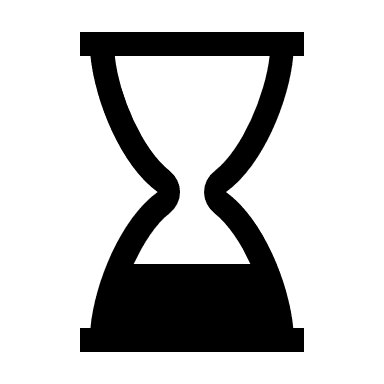 NOUS VOUS CONSEILLONS FORTEMENT D’ANTICIPER L’ENVOI DE VOTRE DOSSIER AFIN DE POUVOIR FOURNIR, SI BESOIN, DANS LES DELAIS IMPARTIS, LES PIECES MANQUANTES RECLAMEES DANS L’ACCUSE DE RECEPTION DE VOTRE DOSSIER.